KOSMOS cz.2Kochane dzieci!Zapraszamy Was do kolejnej wyprawy w Kosmos. Mamy nadzieję, że dobrze się bawicie! Efekty swojej pracy prześlijcie tak jak do tej pory na Messengera Pozdrawiamy: P. Iwona, P. Piotr  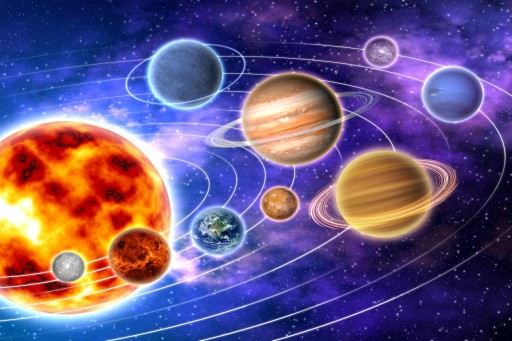 Nasz układ słoneczny tworzy Słońce i 8 planet, które krążą wokół niego. Są to: Merkury, Wenus, Ziemia, Mars, Jowisz, Saturn, Uran i Neptun. Powstał on około 5 - 6 miliardów lat temu.Jeśli chcesz zdobyć więcej informacji o Słońcu i planetach znajdziesz je TU: http://www.astronomia.biz.pl/uklad_sloneczny.html Możesz zrobić sobie swój fragment układu słonecznego. Potrzebne materiały: • sztywna, niebieska kartka papieru • bibuła: żółta, niebieska, pomarańczowa i zielona • klej • szara plastelina • ołówek Wykonanie: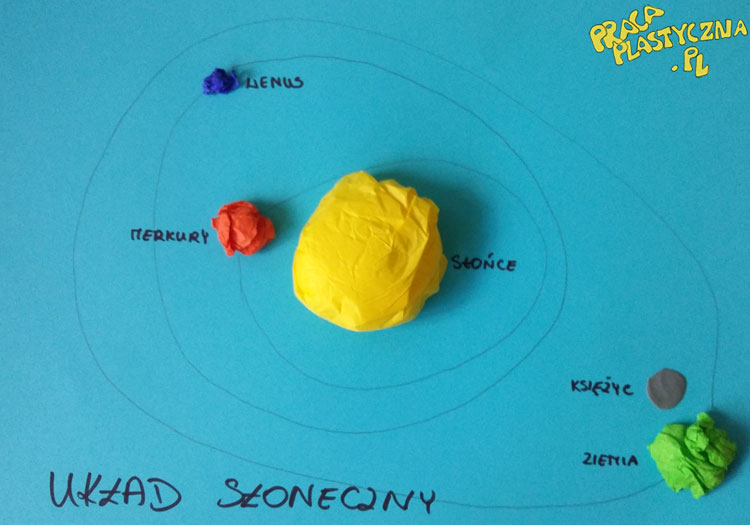  Uformuj średniej wielkości kulkę z żółtej bibuły, która będzie stanowiła Słońce. Umieść ją na środku kartki papieru. Następnie wykonaj małą, pomarańczową kulkę i umieść ją w niewielkiej odległości od Słońca - będzie to Merkury. Kolejną kulkę zrób z niebieskiej bibuły i przyklej ją za Merkurym - tworzy ona Wenus. Ostatnią kulkę ugnieć z zielonej bibuły i przyklej ją na trzecim miejscu od Słońca, to będzie nasza Ziemia. Nie zapomnij o Księżycu! Zrób z szarej niewielką kulkę, która będzie tworzyć Księżyc. Na zakończenie ołówkiem narysuj orbity każdej planety i podpisz je. Gotowe!Pomysł znalazłam TU: https://pracaplastyczna.pl/index.php/kosmos/654-uklad-sloneczny-2 Czas na zagadki:1. Co to za złota świetlana kula, która swym ciepłem Ziemię otula? 2. Kiedy po niebie wędruje nocą, dokoła niego gwiazdy migocą. Raz jest jak rogalik, raz okrągły jak talerz. Kiedy słońce wschodzi, wnet z nieba ucieka. 3. Co to za okrągła planeta, na której bez wody, tlenu i słońca nie byłoby życia. Odpowiedzi jak zwykle na końcu.Poruszaj się trochę! https://www.youtube.com/watch?v=Jx7ee_rxXVo&feature=youtu.be Jeśli nie udało ci się za pierwszym razem, spróbuj jeszcze raz.Wybierz, którąś z kolorowanek i pokoloruj: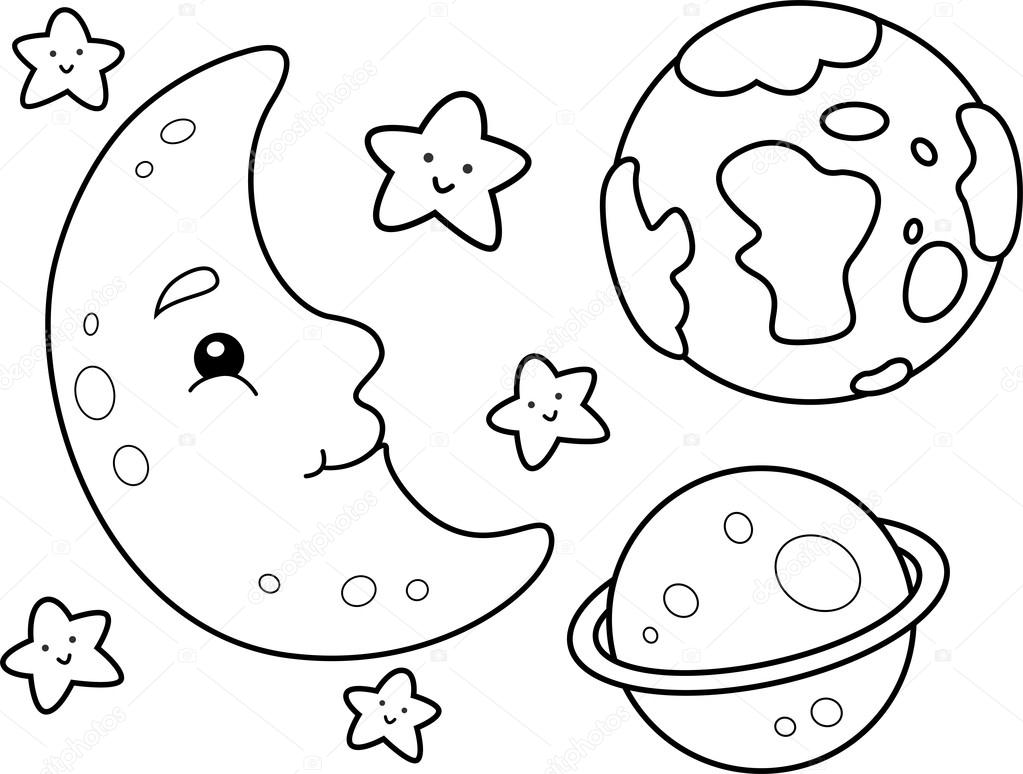 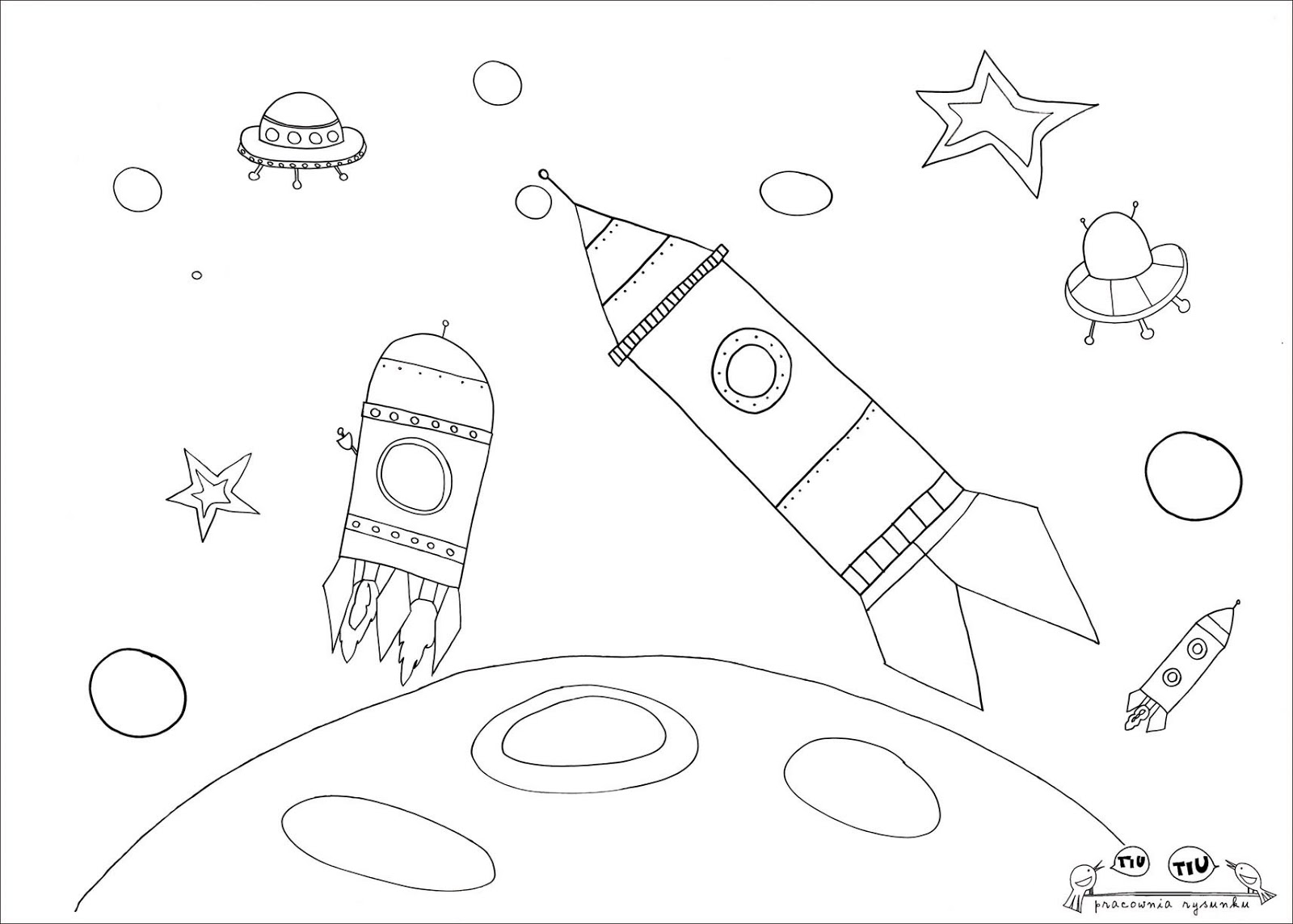 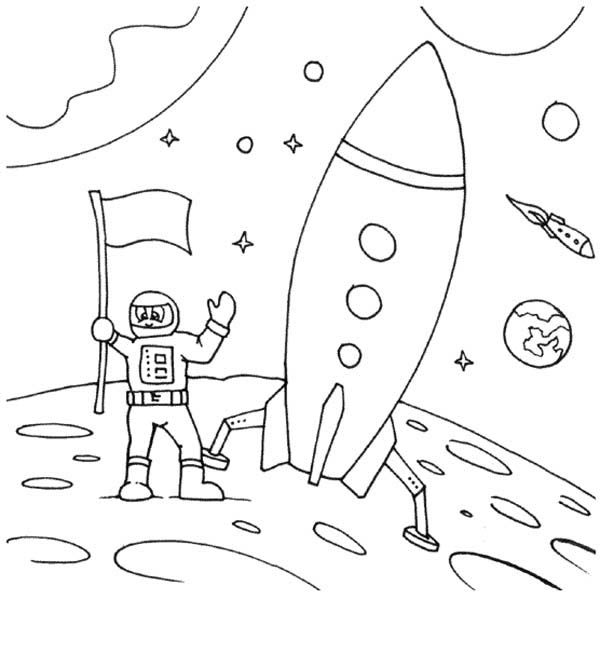 Teraz kilka ciekawostek o księżycu.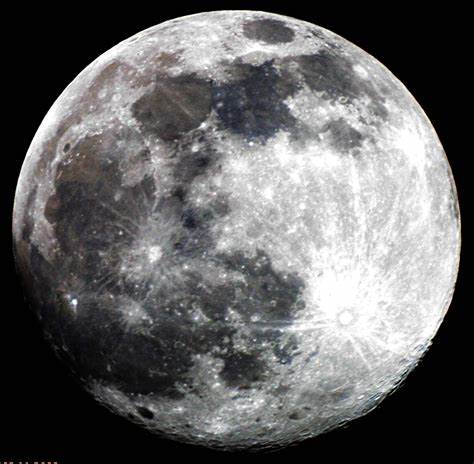 • Księżyc to naturalny satelita Ziemi, czyli krąży wokół niej. • Chociaż Księżyc świeci jasno na nocnym niebie, nie wytwarza własnego światła. Widzimy Księżyc, ponieważ odbija światło słoneczne. • Księżyc jest bardzo gorący w ciągu dnia, ale bardzo zimny w nocy. • Tylko 12 osób kiedykolwiek chodziło po Księżycu. • Podróż samochodem na księżyc trwała by 130 dni. Podróż rakietą trwała by 13 godz. • Inne planety też mają swoje księżyce.Czas na ruch Kosmo Dance https://www.youtube.com/watch?v=ju_JKx6YlcA https://www.youtube.com/watch?v=k2hBMkZuvP8 A teraz czas na Twoją rakietę!!!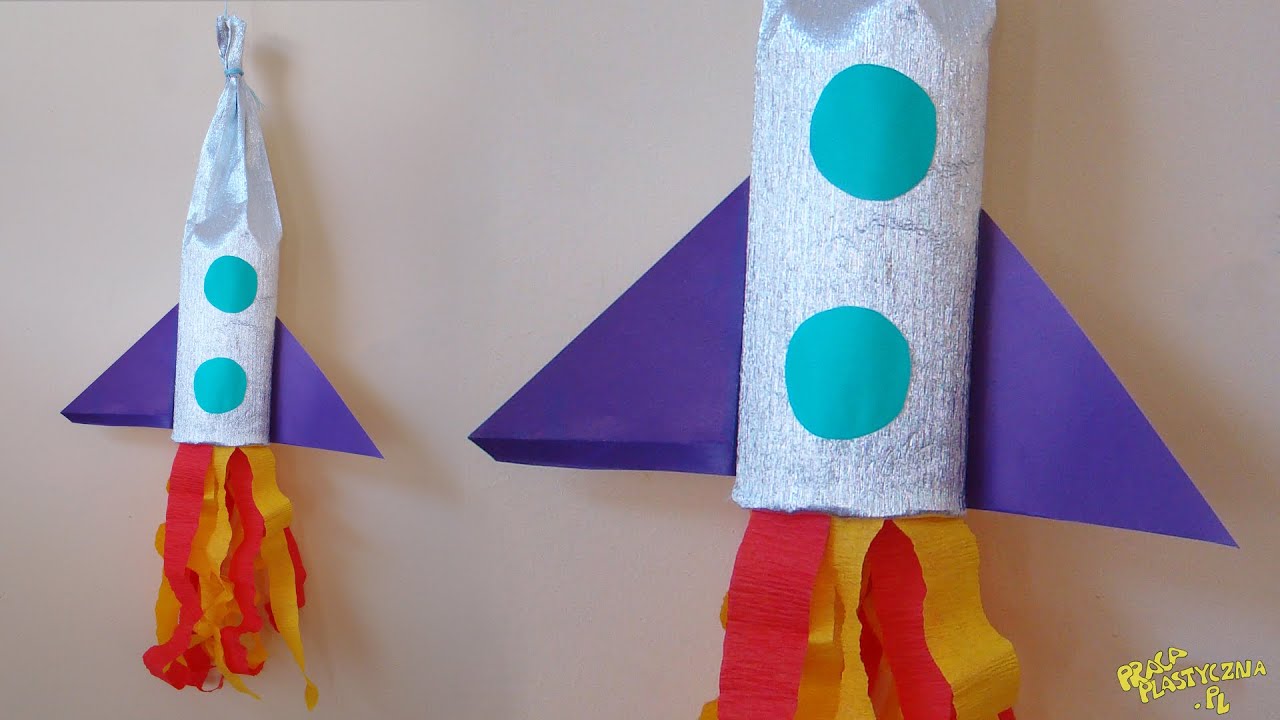 Potrzebne ci będą: rolka po papierze toaletowym bibuła papier kolorowy nożyczki klej Wykonanie: • Aby skonstruować nowoczesną rakietę księżycową weź rolkę po papierze toaletowym i oklej ją dookoła bibułą. • Z jednej strony bibuła powinna być nieco dłuższa, po sklejeniu będzie to dziób kosmicznego statku. • Wycięte z czerwonej i żółtej bibuły paski po przyklejeniu z drugiej strony (od środka) udawać będą płomienie silnika, powstające podczas startu maszyny. • Wytnij z kolorowego papieru okręgi  - to okna rakiety. • Wytnij trójkątne skrzydła i przyklej - mają  stabilizować jej lot podczas startu i lądowania. • Możesz zacząć odliczać do startu – 10, 9, 8, ….......Mam nadzieję, że udało nam się zaciekawić Cię kosmosem i zjawiskami w nim występującymi i dobrze się bawiłeś!!